 隼スカウト　面接・認証申請書 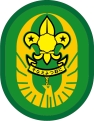 　　　　年　　　月　　　日日本ボーイスカウト　　　　連盟　　　　　　地区　　　　　　第　　　　団　団委員長　　　　　　　　　　　　　　　　㊞　下記のスカウトは、隊長の責任において、隼スカウト章課目の考査を修了し、隼スカウトの段階に達したものと認め、面接による認証を申請します。１．進歩の記録・活動参加記録　　　　　　第　　　　団　　氏　名　　　　　　　　　　　　　　　　２．進級課目の修得３．自己の評価・隊の推薦　　　　　　第　　　　団　　氏　名　　　　　　　　　　　　　　　　４．学校５．本人に対する家族のコメント６．面　　接７．隼スカウト進級証の交付と記章の授与都道府県連盟受付　　　年　　月　　日№　　　　－　　　　フリガナ年　　齢年　　齢年　　齢西暦　　　　年　　　月　　　日生（満　　　歳　　　か月）性　　別氏　　名年　　齢年　　齢年　　齢西暦　　　　年　　　月　　　日生（満　　　歳　　　か月）所　　属(　　　　　　地区)　　　　　　第　　　　団　ベンチャースカウト隊(　　　　　　地区)　　　　　　第　　　　団　ベンチャースカウト隊(　　　　　　地区)　　　　　　第　　　　団　ベンチャースカウト隊(　　　　　　地区)　　　　　　第　　　　団　ベンチャースカウト隊(　　　　　　地区)　　　　　　第　　　　団　ベンチャースカウト隊(　　　　　　地区)　　　　　　第　　　　団　ベンチャースカウト隊登録番号宗　　教(教宗派)宗　　教(教宗派)住　　所〒TEL〒TEL〒TEL〒TEL〒TEL〒TELちかいをたてた日：　　　　年　　　月　　　日　　　　場所：ちかいをたてた日：　　　　年　　　月　　　日　　　　場所：ちかいをたてた日：　　　　年　　　月　　　日　　　　場所：ちかいをたてた日：　　　　年　　　月　　　日　　　　場所：ちかいをたてた日：　　　　年　　　月　　　日　　　　場所：ちかいをたてた日：　　　　年　　　月　　　日　　　　場所：ちかいをたてた日：　　　　年　　　月　　　日　　　　場所：団の移籍：　　　　　年　　　月　　　日　　　　　　　　第　　　　団　　　　　　　　隊から　　　　　　　　第　　　　団　　　　　　　　隊団の移籍：　　　　　年　　　月　　　日　　　　　　　　第　　　　団　　　　　　　　隊から　　　　　　　　第　　　　団　　　　　　　　隊団の移籍：　　　　　年　　　月　　　日　　　　　　　　第　　　　団　　　　　　　　隊から　　　　　　　　第　　　　団　　　　　　　　隊　　　　　　　　　　年　　　月　　　日　　　　　　　　第　　　　団　　　　　　　　隊から　　　　　　　　第　　　　団　　　　　　　　隊　　　　　　　　　　年　　　月　　　日　　　　　　　　第　　　　団　　　　　　　　隊から　　　　　　　　第　　　　団　　　　　　　　隊　　　　　　　　　　年　　　月　　　日　　　　　　　　第　　　　団　　　　　　　　隊から　　　　　　　　第　　　　団　　　　　　　　隊　　　　　　　　　　年　　　月　　　日　　　　　　　　第　　　　団　　　　　　　　隊から　　　　　　　　第　　　　団　　　　　　　　隊スカウト歴入隊・上進ＢＶＳ隊　　　　　　年　　月　　日奉仕活動行事名　　年　月　日～　　年　月　日　　年　月　日～　　年　月　日スカウト歴入隊・上進Ｃ　Ｓ隊　　　　　　年　　月　　日奉仕活動　　年　月　日～　　年　月　日　　年　月　日～　　年　月　日スカウト歴入隊・上進Ｂ　Ｓ隊　　　　　　年　　月　　日奉仕活動　　年　月　日～　　年　月　日　　年　月　日～　　年　月　日スカウト歴入隊・上進Ｖ　Ｓ隊　　　　　　年　　月　　日奉仕活動　　年　月　日～　　年　月　日　　年　月　日～　　年　月　日スカウト歴進　級初　級 　　　　　　年　　月　　日 進級奉仕活動　　年　月　日～　　年　月　日　　年　月　日～　　年　月　日スカウト歴進　級２　級 　　　　　　年　　月　　日 進級奉仕活動　　年　月　日～　　年　月　日　　年　月　日～　　年　月　日スカウト歴進　級１　級 　　　　　　年　　月　　日 進級大会・訓練参加名称　　年　月　日～　　年　月　日　　年　月　日～　　年　月　日スカウト歴進　級菊　　　　　　年　　月　　日 進級大会・訓練参加　　年　月　日～　　年　月　日　　年　月　日～　　年　月　日スカウト歴進　級隼　　　　　　年　　月　　日 進級大会・訓練参加　　年　月　日～　　年　月　日　　年　月　日～　　年　月　日スカウト歴信仰奨励章信仰奨励章　　　　年　　月　　日 授与大会・訓練参加　　年　月　日～　　年　月　日　　年　月　日～　　年　月　日スカウト歴宗　教　章宗　教　章　　　　年　　月　　日 授与(　　　　　　　　　　　　章)大会・訓練参加　　年　月　日～　　年　月　日　　年　月　日～　　年　月　日スカウト役務歴ＢＳ隊デンコーチ　　　年　月　日～　　　年　月　日大会・訓練参加　　年　月　日～　　年　月　日　　年　月　日～　　年　月　日スカウト役務歴ＢＳ隊次　長　　　年　月　日～　　　年　月　日海外派遣派遣名　　年　月　日～　　年　月　日　　年　月　日～　　年　月　日スカウト役務歴ＢＳ隊班　長　　　年　月　日～　　　年　月　日海外派遣　　年　月　日～　　年　月　日　　年　月　日～　　年　月　日スカウト役務歴ＢＳ隊上級班長　　　年　月　日～　　　年　月　日海外派遣　　年　月　日～　　年　月　日　　年　月　日～　　年　月　日スカウト役務歴ＢＳ隊隊　付　　　年　月　日～　　　年　月　日表　彰事項事項　　　年　　月　　日スカウト役務歴ＶＳ隊　　　年　月　日～　　　年　月　日表　彰　　　年　　月　　日スカウト役務歴ＶＳ隊　　　年　月　日～　　　年　月　日表　彰　　　年　　月　　日スカウト役務歴ＶＳ隊　　　年　月　日～　　　年　月　日その他スカウト役務歴ＶＳ隊　　　年　月　日～　　　年　月　日その他項　　目課　　目課　　目課　　目課　　目認証年月日1.基　　本⑴菊スカウトとして最低６か月間、｢ちかい｣と｢おきて｣の実践に最善をつくす｡⑴菊スカウトとして最低６か月間、｢ちかい｣と｢おきて｣の実践に最善をつくす｡⑴菊スカウトとして最低６か月間、｢ちかい｣と｢おきて｣の実践に最善をつくす｡⑴菊スカウトとして最低６か月間、｢ちかい｣と｢おきて｣の実践に最善をつくす｡･　　･2.スカウト技能⑴自分を含めた２人以上のベンチャースカウトで、安全と衛生および環境に配慮した２泊３日以上の移動キャンプ（歩行距離20㎞、自転車100㎞以上）を計画し、隊長の承認を得て実施、報告する｡⑴自分を含めた２人以上のベンチャースカウトで、安全と衛生および環境に配慮した２泊３日以上の移動キャンプ（歩行距離20㎞、自転車100㎞以上）を計画し、隊長の承認を得て実施、報告する｡⑴自分を含めた２人以上のベンチャースカウトで、安全と衛生および環境に配慮した２泊３日以上の移動キャンプ（歩行距離20㎞、自転車100㎞以上）を計画し、隊長の承認を得て実施、報告する｡⑴自分を含めた２人以上のベンチャースカウトで、安全と衛生および環境に配慮した２泊３日以上の移動キャンプ（歩行距離20㎞、自転車100㎞以上）を計画し、隊長の承認を得て実施、報告する｡･　　･2.スカウト技能⑵次のスカウト技能のいずれかをボーイスカウト隊で指導する。　①計測　　②通信　　③ロープ結び⑵次のスカウト技能のいずれかをボーイスカウト隊で指導する。　①計測　　②通信　　③ロープ結び⑵次のスカウト技能のいずれかをボーイスカウト隊で指導する。　①計測　　②通信　　③ロープ結び⑵次のスカウト技能のいずれかをボーイスカウト隊で指導する。　①計測　　②通信　　③ロープ結び･　　･2.スカウト技能⑶技能章から「救急章」「パイオニアリング章」を取得する。⑶技能章から「救急章」「パイオニアリング章」を取得する。⑶技能章から「救急章」「パイオニアリング章」を取得する。⑶技能章から「救急章」「パイオニアリング章」を取得する。･　　･技能章ハイキング章　　･　　･　　取得スカウトソング章　　･　　･　　取得　　･　　･　　取得技能章野営章　　･　　･　　取得野外炊事章　　･　　･　　取得　　･　　･　　取得技能章リーダーシップ章　　･　　･　　取得公民章　　･　　･　　取得　　･　　･　　取得技能章通信章　　･　　･　　取得計測章　　･　　･　　取得　　･　　･　　取得技能章観察章　　･　　･　　取得技能章救急章　　･　　･　　取得考査員：考査員：考査員：技能章パイオニアリング章　　･　　･　　取得考査員：考査員：考査員：技能章野営管理章　　･　　･　　取得考査員：考査員：考査員：技能章　　･　　･　　取得考査員：考査員：考査員：技能章　　･　　･　　取得考査員：考査員：考査員：技能章　　･　　･　　取得考査員：考査員：考査員：技能章　　･　　･　　取得考査員：考査員：考査員：技能章　　･　　･　　取得考査員：考査員：考査員：技能章　　･　　･　　取得考査員：考査員：考査員：3.スカウト精神⑴『スカウティング・フォア・ボーイズ』のキャンプファイア物語21、22および26を読み、内容について隊長と話し合う。⑴『スカウティング・フォア・ボーイズ』のキャンプファイア物語21、22および26を読み、内容について隊長と話し合う。⑴『スカウティング・フォア・ボーイズ』のキャンプファイア物語21、22および26を読み、内容について隊長と話し合う。⑴『スカウティング・フォア・ボーイズ』のキャンプファイア物語21、22および26を読み、内容について隊長と話し合う。･　　･4.奉　　仕⑴他部門の活動へ６か月以上にわたり奉仕し、その実績を報告する。⑴他部門の活動へ６か月以上にわたり奉仕し、その実績を報告する。⑴他部門の活動へ６か月以上にわたり奉仕し、その実績を報告する。⑴他部門の活動へ６か月以上にわたり奉仕し、その実績を報告する。･　　･4.奉　　仕⑵社会的弱者（高齢者、障がい者等）への支援活動を積極的に行い、隊長に活動記録を提出する。⑵社会的弱者（高齢者、障がい者等）への支援活動を積極的に行い、隊長に活動記録を提出する。⑵社会的弱者（高齢者、障がい者等）への支援活動を積極的に行い、隊長に活動記録を提出する。⑵社会的弱者（高齢者、障がい者等）への支援活動を積極的に行い、隊長に活動記録を提出する。･　　･5.信仰奨励⑴自分の所属または興味をもった教宗派の歴史と教えを知る。⑴自分の所属または興味をもった教宗派の歴史と教えを知る。⑴自分の所属または興味をもった教宗派の歴史と教えを知る。⑴自分の所属または興味をもった教宗派の歴史と教えを知る。･　　･5.信仰奨励⑵自分の所属または興味をもった教宗派の宗教行事について知る。⑵自分の所属または興味をもった教宗派の宗教行事について知る。⑵自分の所属または興味をもった教宗派の宗教行事について知る。⑵自分の所属または興味をもった教宗派の宗教行事について知る。･　　･6.成長と貢献⑴チームプロジェクトのチーフか主要な役割としてプロジェクトを計画、実施し、隊長に報告書を提出する。または、３泊４日以上の隊キャンプの実施計画書を作成し、実際に運営を行い、隊長に報告する。⑴チームプロジェクトのチーフか主要な役割としてプロジェクトを計画、実施し、隊長に報告書を提出する。または、３泊４日以上の隊キャンプの実施計画書を作成し、実際に運営を行い、隊長に報告する。⑴チームプロジェクトのチーフか主要な役割としてプロジェクトを計画、実施し、隊長に報告書を提出する。または、３泊４日以上の隊キャンプの実施計画書を作成し、実際に運営を行い、隊長に報告する。⑴チームプロジェクトのチーフか主要な役割としてプロジェクトを計画、実施し、隊長に報告書を提出する。または、３泊４日以上の隊キャンプの実施計画書を作成し、実際に運営を行い、隊長に報告する。･　　･隼スカウト章挑戦で得たこと、感じたこと隊長の評価　　　　　　　　　　　　年　　月　　日　　　　隊　　長：　　　　　　　　　　　　　　㊞学　　校　　　　　　　　　　　　　学校　第　　　学年職業・勤務先：学　　校生徒会・学級活動趣味・特技：学　　校所属クラブ・部活動（その他）趣味・特技：（続柄）　　　　氏　名　　　　　　　　　　　　　　　　日　　時　　　　　　年　　　月　　　日　　　：　　　 ～ 　　　：　　　　　　　　　年　　　月　　　日　　　：　　　 ～ 　　　：　　　　　　　　　年　　　月　　　日　　　：　　　 ～ 　　　：　　　　　　　　　年　　　月　　　日　　　：　　　 ～ 　　　：　　　場　　所面接委員氏　　名役　　務氏　　名役　　務面接委員面接委員面接委員表記のスカウトを面接し、進級課目達成を認証しましたので報告します。　　　　年　　　月　　　日　　　　面接認証者　　　　　　　　　　　　　　　　㊞　　　　　　　　　　　　　　　　　　（役務）表記のスカウトを面接し、進級課目達成を認証しましたので報告します。　　　　年　　　月　　　日　　　　面接認証者　　　　　　　　　　　　　　　　㊞　　　　　　　　　　　　　　　　　　（役務）表記のスカウトを面接し、進級課目達成を認証しましたので報告します。　　　　年　　　月　　　日　　　　面接認証者　　　　　　　　　　　　　　　　㊞　　　　　　　　　　　　　　　　　　（役務）表記のスカウトを面接し、進級課目達成を認証しましたので報告します。　　　　年　　　月　　　日　　　　面接認証者　　　　　　　　　　　　　　　　㊞　　　　　　　　　　　　　　　　　　（役務）表記のスカウトを面接し、進級課目達成を認証しましたので報告します。　　　　年　　　月　　　日　　　　面接認証者　　　　　　　　　　　　　　　　㊞　　　　　　　　　　　　　　　　　　（役務）申請書受付・提出（地区）申請書受付・提出（地区）申請書受付・提出（地区）申請書受付（都道府県連盟）申請書受付（都道府県連盟）申請書受付（都道府県連盟）地区受付日進歩委員長県連盟提出日事務局長コミッショナー進歩委員長･　　･･　　･認証番号進歩証・記章進歩証・記章－進歩証交付日記章授与日－･　　･･　　･